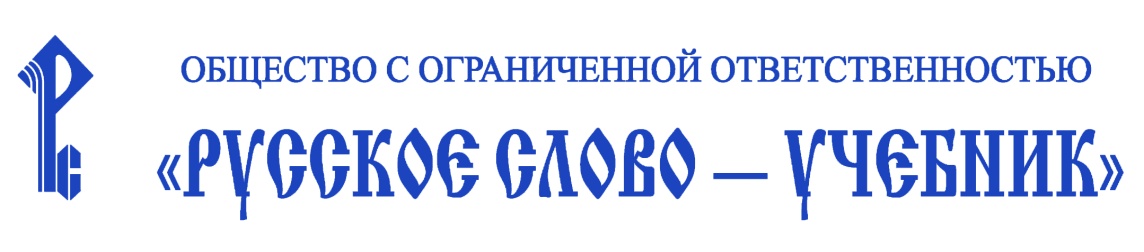 Заявкана присвоение статусаинновационной площадки федерального уровня Центра дошкольного образования Издательства «Русское слово - учебник»
Тема инновационной деятельности (выбрать из предложенных Центром)________________«Создание игрового пространства для социализации и личностного развития ребенка»______________________________________________________________________Название и адрес органа, организации (с указанием региона) _________________________________________________________________________________Электронный адрес органа, организации_________________________________________________________________________________ИНН организации_________________________________________________________________________________Телефон _______________ Факс ______________ Электронная почта___________________Руководитель органа, организации (ФИО, ученая степень, ученое звание, почетные звания) _________________________________________________________________________________Ответственный исполнитель площадки (ФИО, должность, контактный телефон)_________________________________________________________________________Сроки проведения. 3 года: с                       по                            гг.Возрастная группа воспитанников образовательной организации, определенная для реализации темы площадки (возраст, количество воспитанников)_________________________________________________________________________________Направление деятельности инновационной площадки (указать возможные направления в вашем учреждении):____________________________________________________________________________________________________________________________________________________________________________________________________________________________________Научные руководители, кураторы инновационной площадки (контактный телефон)Научный руководитель проекта по дошкольному образованию, кандидат педагогических наук, Егоров Баатр Борисович; Плаксина Нина Николаевна, научный руководитель: 8(499) 689-02-65, доб.560, 223, 224 +7-963-718-03-42, почта: doshkolniki@russlo.ruШадрина Элла Анатольевна, методист, научный консультант;Мукина Ксения Владимировна, методист, научный консультант;Теленкова Елена Владимировна, научный консультант: 8(499) 689-02-65, доб.560, 223, 224, почта: doshkolniki@russlo.ruВикулина Ирина Константиновна, научный консультант: 8(499) 689-02-65, доб.560, 223, 224, почта: doshkolniki@russlo.ruК заявке прилагается информационная справка об образовательном учреждении на _____ листах.Руководитель ОО ____________________/________________/